Publicado en Toronto el 01/08/2022 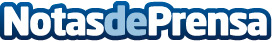 Blue Diamond Resorts va "mucho más allá" con la tecnologíaBlue Diamond Resorts presenta sus nuevas iniciativas en el uso de la última tecnología para seguir mejorando la experiencia de los huéspedes durante todo su viaje. La experiencia de los huéspedes antes de su llegada se mejorará con una serie de vídeos detallados que muestran los complejos hoteleros a través de una tecnología de cámara de visión en primera persona (FPV) de alta calidad que permitirá al viajero descubrir y le ayudará a tomar decisiones al realizar su reservaDatos de contacto:Blue Diamond MediaNota de prensa publicada en: https://www.notasdeprensa.es/blue-diamond-resorts-va-mucho-mas-alla-con-la Categorias: Marketing Turismo Restauración Innovación Tecnológica http://www.notasdeprensa.es